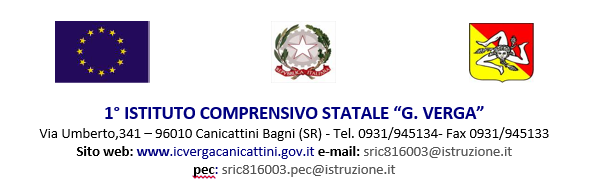 Mod. DProspetto riassuntivo VIAGGI D’ISTRUZIONE - PLESSO  	CLASSE/CLASSIMETADATA (da/a)CostiCopertura costi (famiglie, ev.finanziamenti…)Doc. referente